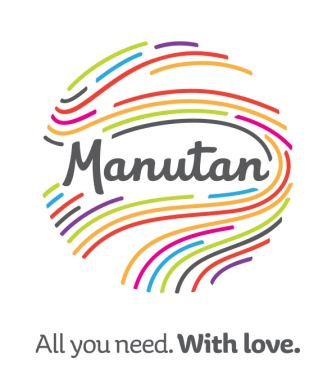 COMMUNIQUÉ DE PRESSE
Ternat, le 11 janvier 2017Une étude de Manutan révèle le top 5 des agacementsLe manque d'hygiène irrite les collèguesUn collègue qui ne se lave pas les mains après avoir été aux toilettes et qui repose ensuite ses doigts sur son clavier, un nez qui coule essuyé du revers de la manche et des mouchoirs qui traînent sur le lieu de travail. Le manque d'hygiène personnelle suscite l'irritation chez de nombreux collègues, voilà ce qu'il ressort d'une étude* de Manutan effectuée auprès de travailleurs dans des bureaux, des ateliers et des entrepôts. Un nombre considérable de travailleurs sont agacés par leurs collègues qui ne regardent pas de trop près à l'hygiène personnelle. Le fait de laisser traîner des mouchoirs décroche la première place avec 61,9 %. Mais éternuer et tousser sans mettre la main devant la bouche suscite aussi régulièrement l'exaspération chez presque la moitié des travailleurs.Le top cinq des irritationsLaisser traîner des mouchoirs sur le lieu de travail 		61,9 %Essuyer un nez qui coule sur la main ou la manche		59,8 %Ne pas se laver les mains après les toilettes			58,9 %Éternuer ou tousser sans mettre la main devant la bouche	45,5 %Ne pas se laver les mains après s'être mouché			36,9 %« Comment ça, des mains propres ? » Des distributeurs de savon près des lavabos, des mouchoirs en papier et des solutions désinfectantes. Une évidence, semble-t-il, pourtant plus d'un travailleur sur dix en Belgique signale que son employeur ne veille pas à un environnement de travail sain et hygiénique. Sur toutes les personnes interrogées, 22,9 % indiquent en outre qu'il n'y a pas assez d'équipements au travail pour des mesures aussi évidentes que la désinfection ou le nettoyage des mains. Dans le secteur du bâtiment, il s'agit même de 30,9 %, bien que 6 % d’entre eux affirment : « Je n'en ai d'ailleurs pas besoin. » Parmi les autres secteurs qui affichent de mauvais scores dans ce domaine, on retrouve entre autres : la logistique et le transport (26,4 %) et l'industrie (20,8 %). L'employeur doit en faire plusPourtant, ce type de mesures d'hygiène peut justement s'avérer particulièrement souhaitable en cas de vague de grippe ou de rhume. Et il ne s'agit pas de s'en remettre aux individus à cet égard. Presque 60 % des collaborateurs signalent qu'ils trouvent que cela relève de la responsabilité de l'employeur. Avec les résultats de cette étude*, Manutan veut stimuler les entreprises et les travailleurs à prendre au sérieux l'hygiène sur le lieu de travail. Lydia Rongen, HR Manager Benelux Manutan : « Un environnement propre comporte moins de bactéries, de virus et d'impuretés. Cela entraîne moins d'absentéisme et une meilleure productivité. Les employeurs peuvent améliorer l'hygiène au travail avec des mesures relativement simples. Mais songez aussi à aborder tout simplement le sujet de l'hygiène personnelle. Si les collègues en parlent plus facilement ensemble et s'il est clair que l'employeur la trouve aussi importante, les irritations vont diminuer et l'environnement de travail deviendra plus propre. À cet égard aussi, il y a encore beaucoup de choses à améliorer par l'employeur, et nous souhaitons y apporter notre contribution. »*) Étude réalisée auprès de plus de 750 Belges actifs à la demande de Manutan. À propos de Manutan
Manutan fondé en 1946 sous le nom de Overtoom, est le plus grand fournisseur d’articles de bureau, magasin, entrepôt et terrain en Belgique et aux Pays-Bas.   Plus de 80 000 articles sont livrés par le biais des catalogues, du centre de contact et du site Internet. Nous couvrons le transport et le stockage internes, en passant par les outils et la sécurité. Manutan fournit également des conseils et des services pour les projets d'aménagement complets, l'exportation et les systèmes d'achat efficaces.  La société fait partie du Manutan Group international, leader européen dans le domaine des fournitures industrielles. Le groupe compte 25 succursales dans 18 pays d'Europe. Grâce aux quelque 2000 collaborateurs et 200.000 articles différents, plus de 1.000.000 clients sont servis.  La vision du Manutan Group se caractérise notamment par l'établissement de relations chaleureuses, sincères et personnelles avec les clients. « Entreprendre pour un monde meilleur », voilà notre devise. www.manutan.be et www.manutan.be/blogNote destinée à la rédaction et non à la publication :Pour obtenir davantage d'informations sur Manutan et ses initiatives, vous pouvez contacter : ManutanFilip Van den Abeele – Sales Operations DirectorTél.: 02 583 51 99E-mail:  filip.vandenabeele@manutan.beSite internet: www.manutan.be
ou Ward VanheeTél. : +32 (0)2 773 50 26 E-mail : wv@twocents.beVous pouvez obtenir les photos en haute résolution et le communiqué de presse en version numérique via ce lien vers notre espace presse : https://www.dropbox.com/sh/s9gj2vak7gfslkh/AABrUoh2oZjNINykAOO7d7O5a?dl=0 